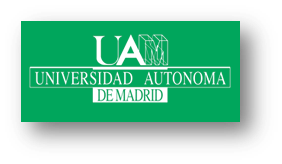 PROFIL FORMPROFIL FORMINFORMATION ABOUT THE PROJECTINFORMATION ABOUT THE PROJECTNAME OF THE ORGANISATIONUNIVERSIDAD AUTÓNOMA DE MADRIDORGANISATION SHORT NAMEUAMORGANISATION TYPEACADEMIC - UNIVERSITYCOUNTRYSPAININFORMATION ABOUT THE RESEARCHERINFORMATION ABOUT THE RESEARCHERFULL NAMETamara Ambrona BenitoRESEARCH CENTER/DEPARTMENTTeacher Training and Education Faculty - Developmental and Educational Psychology DepartmentPOSITIONAssistant ProfessorTELEPHONEE-MAILtamara.ambrona@uam.esRESEARCH LINETeachers' Intercultural, emotional and social Competences - Gender perspectiveFIELDS OF ACTIVITYPre-service teacher training for Kindergarten, Primary and Secondary school. Practicum. Bachelor, Master and Ph.D. curriculum programs. Children's socio-emocional development: emotions, emotional regulation, moral development, gender development, pro-social development, aggresion. Contexts of development: the role of families, school and peer-relationships.Conflict prevention and resolution: types of conflict, phases of the conflict, was of confronting conflict, conflicts at school, conflict resolution strategies: mediation, negotiation, peer-mediation, coaching Teachers' Intercultural competence: Allport's contact theory, intercultural communication skills and the development of an intercultural awareness. Teachers' socio-emotional competence: emotional regulation, development of regulation strategies in the classroom, conflicts with colleagues and students, development of conflict resolution strategies in the classroomSchool counseling: models of school counseling, learning communities roles of the school counselor, mentoringSKILLS AND EXPERTISE OFFEREDExpert in designing courses, seminars and workshops of Early-Childhood Developmental Psychology, Conflict resolution & Peace Education, Socio-Intercultural abilities and School Counseling for pre-service and in-service teachers. Experience in designing intercultural competence assessment tools for university students. Supervision and guidance/advise of  final work Bachelor degree, Master work and doctoral thesis. Main topics: educational innovation, teachers' intercultural and socio-emocional competence, social abilities development programs at school. Member of several international and national research teams on Citizenship Education, Conflict and Peace Education, teacher professional development. KEY WORDSIntercultural education - emotional education - social competence - gender perspective - teacher training 